Проведение встречи с населением депутатами Турьевского сельского Совета депутатов Зенченко Е.И 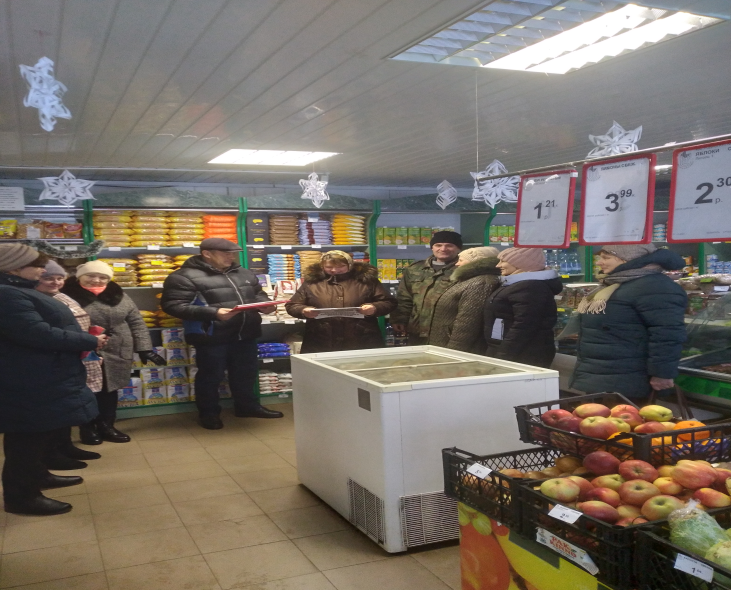 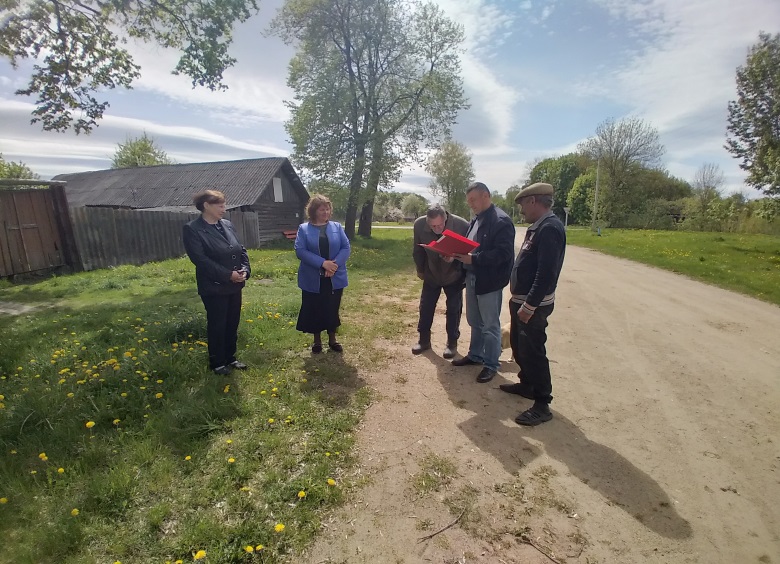 